Tisztelt Nemzeti Színház vezetősége, Tisztelt Rendezők, Színészek!Engedjék meg, hogy bemutatkozzam, Vörösmarty Mihály, író, költő, ügyvéd, a Magyar Tudományos Akadémia és a Kisfaludy Társaság rendes tagja, valamint a közvélemény szerint a magyar romantika ikonikus alakja vagyok.
	Azért írok Önöknek, hogy bemutathassam legújabb művemet, a Csongor és Tündét. Kérem, Tekintsék meg a mű cselekményét:
	Csongor, a fő hős egy óriásivá felnagyított Nap alatt keresi a boldogságot. Sikerrel is jár a Csodafánál és megtalálja Tündét. Sajnos, Mirigy elszakítja egymástól a szerelmes párt, így Csongor elindul megkeresni Tündérlakot (Tünde hazáját). 	Ám, útközben Csongorra különböző próbák várnak.
	A történet körkörös felépítésű: kezdetben a kertben járunk, majd a hármas útnál folytatódik történetünk, onnan a Hajnal birodalmába, azon belül is Mirigy házába jutunk el. Csongor –és ezzel a történet- útja az Éj birodalmában történő látogatás után a hármas útnál folytatódik és a kertben ér végét. 
	A mű a gyerekek kedvence is lesz majd, hisz rengeteg népmesei motívum (boszorkány, ördög, varázslatos, stb.) felfedezhető benne.
	A drámai színművet két részre, a mese és a filozófia szintjére bontható. Ezen kívül két világszint fedezhető fel: a valóság és az ideák világa.Összegezve: drámámban rengeteg kaland, fordulat, motívum található meg. Gyerekek és felnőttek egyaránt élvezni fogják, és garantáltan nagy siker lesz! (Megérzéseim szerint a jubileumi előadás csak a kezdet lenne! Későbbiekben diákok az oskolákban is erről beszélnének, sőt versenyeznének is, ki ismeri jobban a Csongor és Tündét.) Kérem Önöket, mérlegeljék ennek a műnek a színpadi lehetőségeit! Szükség esetén egyéb információkkal, javaslatokkal is szolgálhatok.Szívéjes üdvözlettel,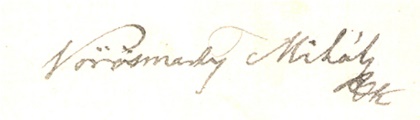 		Vörösmarty MihályKelt: Budapest, 2016. Március 19.